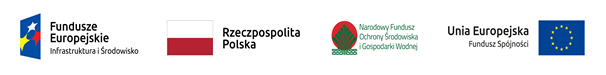 Nr sprawy ZP.271.2.38.2022Tytuł/nazwa postępowaniaBudowa PSZOK w formule zaprojektuj i wybuduj - realizacja zadania nr 1 w ramach projektu ,,Budowa systemu selektywnej zbiórki odpadów komunalnych wraz z punktem selektywnej zbiórki odpadów komunalnych w Rudzie z infrastrukturą towarzyszącą” - umowa o dofinansowanie nr POIS.02.02.00-00-0013/18-00 w ramach działania 2.2 Gospodarka odpadami komunalnymi oś priorytetowa II Ochrona Środowiska, w tym adaptacja do zmian klimatu Programu Operacyjnego Infrastruktura i Środowisko 2014- 2020Identyfikator postępowaniab6be15f1-ae62-43a6-adf4-2196a39864f3